Unit 2: Body Systems, Genetics, Microorganisms and Health2.5 Variation and natural selection2.5 Variation and natural selection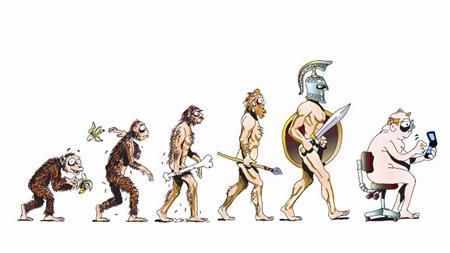 Types of Variation Living organisms that belong to the same species usually vary from each other in many ways. There are two main types of variation;Continuous – a gradual change in a characteristic across a population e.g. height, weight, hand span – the histogram produced shows a ‘normal distribution’.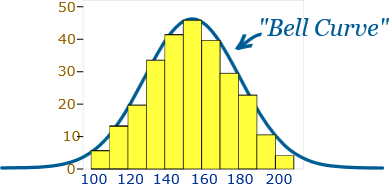 Discontinuous – ‘either or’ traits – the population can be clearly divided into discrete groups or categories e.g. tongue rolling, hand dominance, blood groups – data presented by a bar chart.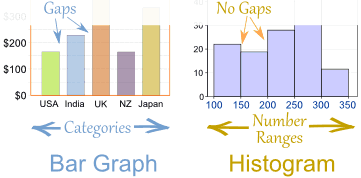 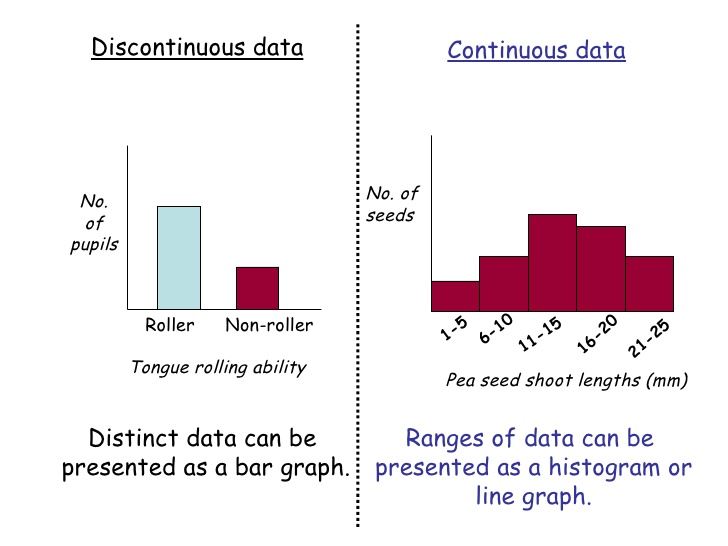 Causes of variation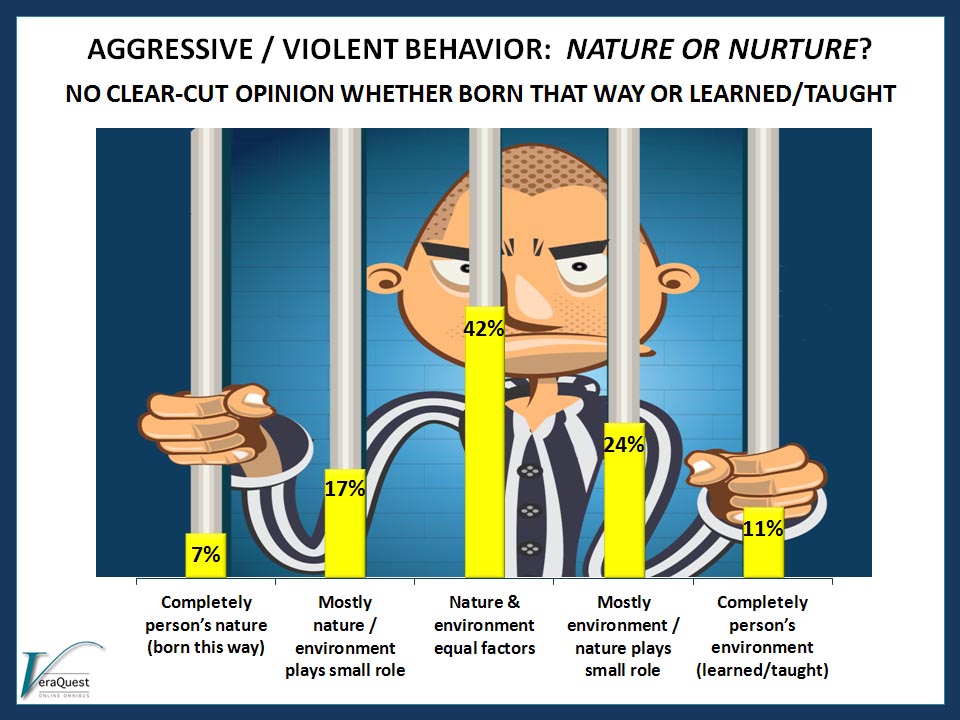 Variation in living organisms involves …………………… variation and/or variation due to the ………………………………Genetic variationThis is variation as a result of changes to chromosomes or genes (DNA). Mutations are random changes in the number of chromosomes or type of gene. We have already come across a number of examples:Down’s syndrome is caused by …………………………………………………………Cystic fibrosis and Huntington’s disease are each caused by a ………………………………………………………………………Genetic variation is also caused by the process of s…………………… reproduction.Environmental variationThe environment can also provide variation. While to a large extent height in humans is genetically controlled, the actual height a human grows to will depend on the quality of nutrition.Natural selection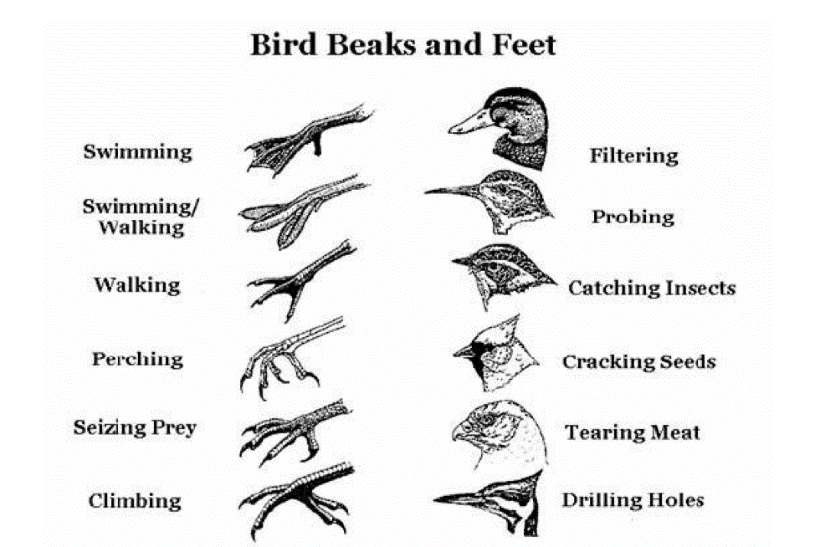 All organisms require adaptations to cope with their environment. These are even more important when organisms compete with each other for resources e.g. food, light, territory, mates, space. This competition ensures that the best adapted individuals will survive, often at the expense of the weaker ones.This competition for survival, with the result that the better equipped individuals survive, summaries Charles Darwin’s theory of natural selection: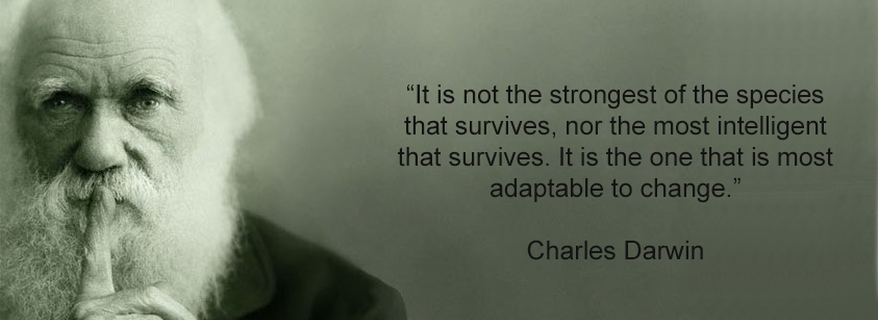 There is variation among the phenotypes (individuals) in a populationIf there is competition for resources, there will be a struggle for existenceThe better-adapted phenotypes survive this struggle or competition. This leads to survival of the fittest and these (fittest) individuals are more likely to pass their genes on to the next generation.In theory, these gradual changes in organisms over time, may result in the formation of new species; orIf members of a species fail to adapt to environmental change, the species may become extinct over time.Antibiotic resistance in bacteriaWhen bacteria are treated with an antibiotic such as penicillin, most of them are killed. However, a small number (the best adapted phenotypes) may survive, probably because they have a gene (caused by mutation) that provides resistance. Very soon, the resistant bacteria are the only ones remaining, as they are the only ones surviving and passing on their beneficial mutations on to their offspring.Selective breeding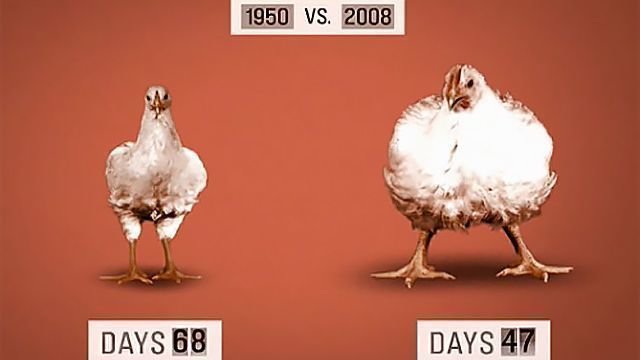 For centuries, people have manipulated the course of natural selection by deliberately selecting particular characteristics or traits in many plants and animals that are of use to us e.g. increased food production, food quality, faster growth, disease resistance, personality (in pets). This is the process of selective breeding (artificial selection). Repeated selection and breeding over many generations causes all the offspring to show the desired characteristic. 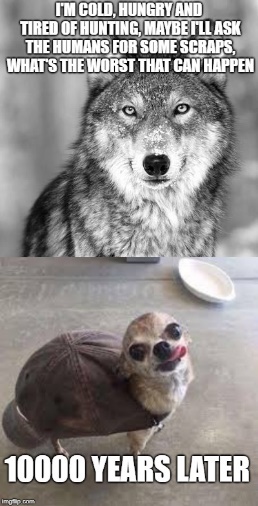 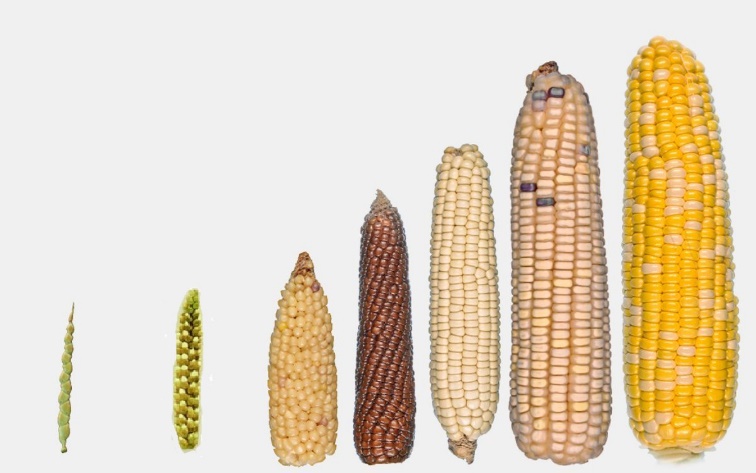 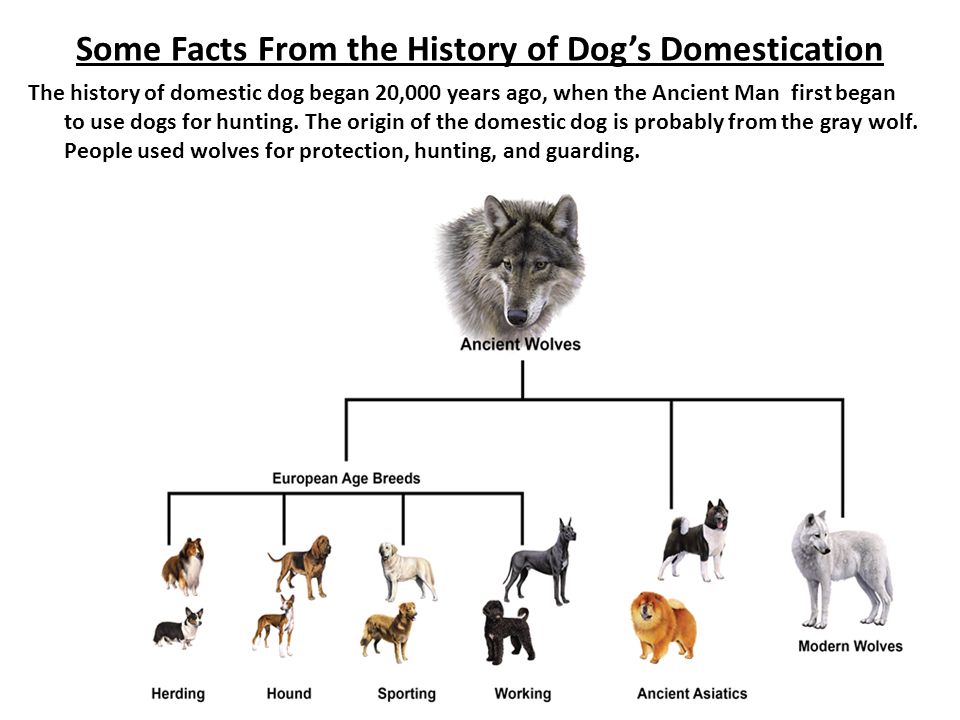 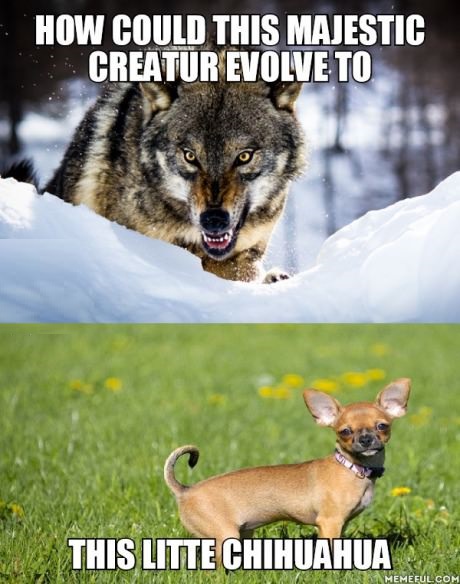 Content  - CCEA Double Award Biology 2 – Fort Hill Integrated CollegeGot itNearlyHaven’t a clue2.5 Variation and natural selection2.5 Variation and natural selection2.5 Variation and natural selection2.5 Variation and natural selectionTypes of VariationTypes of VariationTypes of VariationTypes of VariationCan you describe how to investigate variation in living things and display datausing appropriate graphical techniques, including:height and length as examples of continuous variation (histogram); andtongue rolling and hand dominance as examples of discontinuous variation (bar chart);Can you demonstrate knowledge and understanding that variation in living organisms has:a genetic basis – mutations (random changes in the number of chromosomes or the structure of a gene) and sexual reproduction produce different phenotypes in a population; andan environmental basis influencing the development of a phenotype (for example height in humans); andNatural selectionCan you demonstrate knowledge and understanding of how variation and natural selection may lead to evolution or extinction, including:variation in the phenotypes of a population;competition for resources often leading to differential survival of the best adapted phenotypes, for example antibiotic resistance;surviving phenotypes are more likely to reproduce and pass on their genes to the next generation;the theory of evolution as a continuing process of natural selection that leads to gradual changes in organisms over time, which may result in the formation of a new species; andextinction of a species over time as a consequence of failure to adapt to environmental change.Selective breedingCan you explain selective breeding in food plants and domesticated animals as a process in which:humans select individual plants or animals for their desirable genetic characteristics, for example appearance, increased food quantity or quality or disease resistance, and breed them to produce offspring; andrepeated selection and breeding over many generations causes all the offspring to show the desired characteristic.Stage 1Bacteria reproduceStage 1Bacteria reproduceStage 1Bacteria reproduceStage 2Treated with antibioticStage 2Treated with antibioticStage 3Offspring of survivorsStage 3Offspring of survivorsThese bacteria are killed by the antibioticThese bacteria are killed by the antibioticThese bacteria are killed by the antibioticMutated bacteria survive and multiplyMutated bacteria survive and multiplyMutated bacteria survive and multiplyKeyMutated bacteria survive and multiplyNormal bacteriaNormal bacteriaNormal bacteriaBacteria with a mutation that gives resistance to the antibiotics used in stage 2Bacteria with a mutation that gives resistance to the antibiotics used in stage 2Bacteria with a mutation that gives resistance to the antibiotics used in stage 2